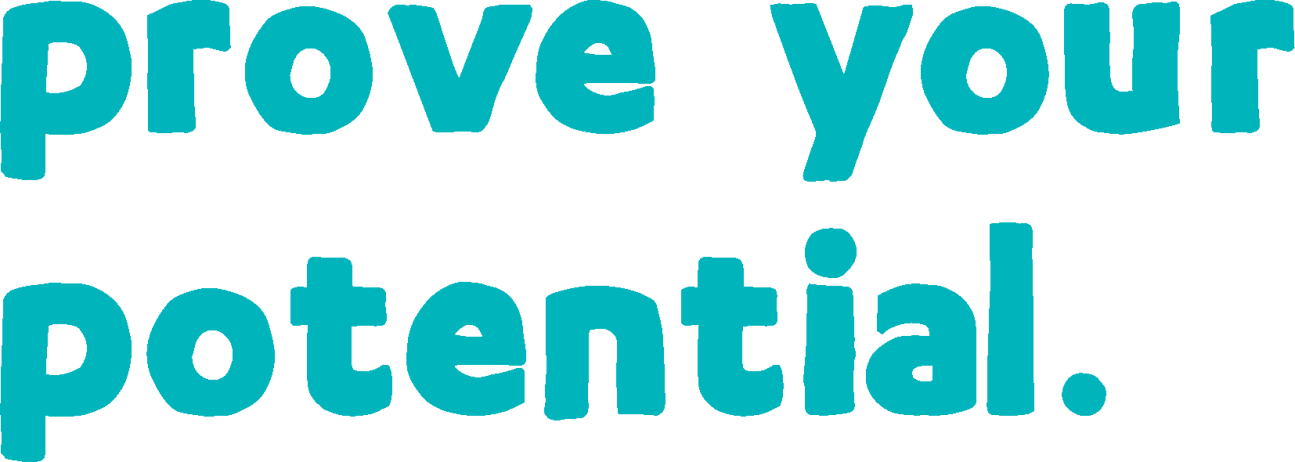 NCFE Level 2 Certificate in the Principles of Warehousing and Storage (603/0634/8)Statement of authenticityLearner name:		Centre number:		Centre name:			SignaturesLearner:		 Date: 	Tutor/Assessor:		 Date: 	Internal Quality Assurer (IQA)*: 	 Date: 	External Quality Assurer (EQA)*: 	 Date: 	* For completion if part, or all, of the evidence has been sampled by the Internal and/or External Quality Assurer Unit 01 Introduction to warehousing and storage (H/615/2642) You will: 1	understand the warehousing and storage industryYou must know about:Unit 01 Introduction to warehousing and storage (H/615/2642) (cont’d)You will: 2	understand the functions and benefits of warehousingYou must know about:Unit 02 Understand how to receive and store goods (K/615/2738) You will: 1	understand how to receive goodsYou must know about:Unit 02 Understand how to receive and store goods (K/615/2738) (cont’d)You will: 2		understand how to store goodsYou must know about:Unit 02 Understand how to receive and store goods (K/615/2738) (cont’d)You will: 3		understand health and safety requirements when receiving and storing goodsYou must know:Unit 02 Understand how to receive and store goods (K/615/2738) (cont’d)Unit 03 Understand how to process orders and prepare them for dispatch (K/615/2660)You will: 1		understand how to process orders for dispatchYou must know:Unit 03 Understand how to process orders and prepare them for dispatch (K/615/2660) (cont’d)You will: 2		understand how to package goods for dispatchYou must know about:Unit 03 Understand how to process orders and prepare them for dispatch (K/615/2660) (cont’d)You will: 3		understand health and safety requirements when processing orders and dispatching goodsYou must know:Unit 03 Understand how to process orders and prepare them for dispatch (K/615/2660) (cont’d)Unit 04 Understand how to check stock and update records (M/615/2661) You will:1	understand the purpose of a stock checkYou must know:Unit 04 Understand how to check stock and update records (M/615/2661) (cont’d)You will:2	understand how stock levels are checked and records updatedYou must know:Unit 04 Understand how to check stock and update records (M/615/2661) (cont’d)You will:3	understand health and safety requirements when checking stockYou must know about:Unit 05 Customer service in warehousing and storage (T/615/2662) You will:1	understand the importance of meeting customer needsYou must know about:Unit 05 Customer service in warehousing and storage (T/615/2662) (cont’d)1.1 The 6 rights associated with logistics1.1 The 6 rights associated with logisticsWhat have you done to show this  Location of evidence (eg hyperlink/portfolio page number)IQA/EQA feedback IQA/EQA feedback 1.2 The different types of warehousing1.2 The different types of warehousingWhat have you done to show this  Location of evidence (eg hyperlink/portfolio page number)IQA/EQA feedback IQA/EQA feedback 2.1 The functions of warehousing2.1 The functions of warehousingWhat have you done to show this  Location of evidence (eg hyperlink/portfolio page number)IQA/EQA feedback IQA/EQA feedback 2.2 The benefits of warehousing2.2 The benefits of warehousingWhat have you done to show this  Location of evidence (eg hyperlink/portfolio page number)IQA/EQA feedback IQA/EQA feedback 1.1 Preparations for receiving goods1.1 Preparations for receiving goodsWhat have you done to show this  Location of evidence (eg hyperlink/portfolio page number)IQA/EQA feedback IQA/EQA feedback 1.2 Checking incoming goods and reporting and recording variations1.2 Checking incoming goods and reporting and recording variationsWhat have you done to show this  Location of evidence (eg hyperlink/portfolio page number)IQA/EQA feedback IQA/EQA feedback 2.1 Stock control systems2.1 Stock control systemsWhat have you done to show this  Location of evidence (eg hyperlink/portfolio page number)IQA/EQA feedback IQA/EQA feedback 2.2 Conditions for storing goods2.2 Conditions for storing goodsWhat have you done to show this  Location of evidence (eg hyperlink/portfolio page number)IQA/EQA feedback IQA/EQA feedback 2.3 Methods of storing goods2.3 Methods of storing goodsWhat have you done to show this  Location of evidence (eg hyperlink/portfolio page number)IQA/EQA feedback IQA/EQA feedback 3.1 Potential health and safety risks when receiving and storing goods3.1 Potential health and safety risks when receiving and storing goodsWhat have you done to show this  Location of evidence (eg hyperlink/portfolio page number)IQA/EQA feedback IQA/EQA feedback 3.2 Preventative actions to reduce health and safety risks when receiving and storing goods3.2 Preventative actions to reduce health and safety risks when receiving and storing goodsWhat have you done to show this  Location of evidence (eg hyperlink/portfolio page number)IQA/EQA feedback IQA/EQA feedback 3.3 Potential risks to the environment in regards to receiving and storing goods3.3 Potential risks to the environment in regards to receiving and storing goodsWhat have you done to show this  Location of evidence (eg hyperlink/portfolio page number)IQA/EQA feedback IQA/EQA feedback 3.4 Preventative actions to reduce the risk to the environment when receiving and storing goods3.4 Preventative actions to reduce the risk to the environment when receiving and storing goodsWhat have you done to show this  Location of evidence (eg hyperlink/portfolio page number)IQA/EQA feedback IQA/EQA feedback 1.1 How to accurately select goods for dispatch1.1 How to accurately select goods for dispatchWhat have you done to show this  Location of evidence (eg hyperlink/portfolio page number)IQA/EQA feedback IQA/EQA feedback 1.2 How to check selected goods for dispatch1.2 How to check selected goods for dispatchWhat have you done to show this  Location of evidence (eg hyperlink/portfolio page number)IQA/EQA feedback IQA/EQA feedback 1.3 Why stock is held1.3 Why stock is heldWhat have you done to show this  Location of evidence (eg hyperlink/portfolio page number)IQA/EQA feedback IQA/EQA feedback 2.1 How to prepare goods for dispatch2.1 How to prepare goods for dispatchWhat have you done to show this  Location of evidence (eg hyperlink/portfolio page number)IQA/EQA feedback IQA/EQA feedback 3.1 Potential health and safety risks when processing orders and dispatching goods3.1 Potential health and safety risks when processing orders and dispatching goodsWhat have you done to show this  Location of evidence (eg hyperlink/portfolio page number)IQA/EQA feedback IQA/EQA feedback 3.2 Preventative actions to reduce health and safety risks when processing orders and dispatching goods3.2 Preventative actions to reduce health and safety risks when processing orders and dispatching goodsWhat have you done to show this  Location of evidence (eg hyperlink/portfolio page number)IQA/EQA feedback IQA/EQA feedback 3.3 Potential risks to the environment in regards to processing orders and dispatching goods3.3 Potential risks to the environment in regards to processing orders and dispatching goodsWhat have you done to show this  Location of evidence (eg hyperlink/portfolio page number)IQA/EQA feedback IQA/EQA feedback 3.4 Preventative actions to reduce the risk to the environment when processing orders and dispatching goods3.4 Preventative actions to reduce the risk to the environment when processing orders and dispatching goodsWhat have you done to show this  Location of evidence (eg hyperlink/portfolio page number)IQA/EQA feedback IQA/EQA feedback 1.1 What a stock check is1.1 What a stock check isWhat have you done to show this  Location of evidence (eg hyperlink/portfolio page number)IQA/EQA feedback IQA/EQA feedback 1.2 Why stock checks are carried out1.2 Why stock checks are carried outWhat have you done to show this  Location of evidence (eg hyperlink/portfolio page number)IQA/EQA feedback IQA/EQA feedback 1.3 What corrective actions might be taken following a stock check1.3 What corrective actions might be taken following a stock checkWhat have you done to show this  Location of evidence (eg hyperlink/portfolio page number)IQA/EQA feedback IQA/EQA feedback 2.1 How stock levels are checked against stock records2.1 How stock levels are checked against stock recordsWhat have you done to show this  Location of evidence (eg hyperlink/portfolio page number)IQA/EQA feedback IQA/EQA feedback 2.2 How records are updated following a stock check2.2 How records are updated following a stock checkWhat have you done to show this  Location of evidence (eg hyperlink/portfolio page number)IQA/EQA feedback IQA/EQA feedback 3.1 Potential health and safety risks when checking stock3.1 Potential health and safety risks when checking stockWhat have you done to show this  Location of evidence (eg hyperlink/portfolio page number)IQA/EQA feedback IQA/EQA feedback 3.2 Preventative actions to reduce health and safety risks when checking stock3.2 Preventative actions to reduce health and safety risks when checking stockWhat have you done to show this  Location of evidence (eg hyperlink/portfolio page number)IQA/EQA feedback IQA/EQA feedback 1.1 The importance of customer service1.1 The importance of customer serviceWhat have you done to show this  Location of evidence (eg hyperlink/portfolio page number)IQA/EQA feedback IQA/EQA feedback 1.2 Customer needs1.2 Customer needsWhat have you done to show this  Location of evidence (eg hyperlink/portfolio page number)IQA/EQA feedback IQA/EQA feedback 1.3 Impacts – positive and negative1.3 Impacts – positive and negativeWhat have you done to show this  Location of evidence (eg hyperlink/portfolio page number)IQA/EQA feedback IQA/EQA feedback 1.4 Positive communication skills in customer service1.4 Positive communication skills in customer serviceWhat have you done to show this  Location of evidence (eg hyperlink/portfolio page number)IQA/EQA feedback IQA/EQA feedback 1.5 The importance of working effectively in a team1.5 The importance of working effectively in a teamWhat have you done to show this  Location of evidence (eg hyperlink/portfolio page number)IQA/EQA feedback IQA/EQA feedback 